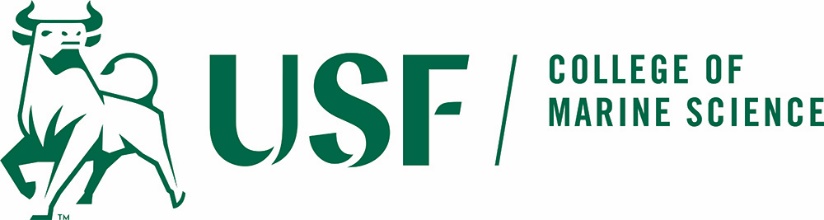 Defense of a Master’s ThesisEnter your Title Here...Title Line 2Presented by: Full NameFor the Master’s Degree in Marine ScienceMonday, January 1, 2010, 10:00 a.m.MSL Conference RoomTHE PUBLIC IS INVITEDExamining CommitteeJane Smith, PhD - Major ProfessorJane Smith, PhD - Committee MemberJoe Smith, PhD - Committee MemberJacqueline E. Dixon, PhDDean, College of Marine ScienceDwayne Smith, PhDSenior Vice Provost & Dean, Office of Graduate Studies USF is an Equal Opportunity/ Equal Access/ Affirmative Action Institution. For disability accommodations contact the College (727-553-1130) or Office of Diversity and Equal Opportunity (813-974-4373) at least five (5) working days prior to the event.